Objednací listč. 317/23/7 Předmět objednávky 	Množství	Předpokl. cena Kč 	Celkem (s DPH): 	77 440,00 Kč Popis objednávky:aktualizace projektové dokumentace ,,Stavební úpravy objektu Jezerní ulice čp. 1281, Strakonice".Termín dodání:  Bankovní spojení: ČSOB, a.s., č.ú.: 182050112/0300	IČ: 00251810	DIČ: CZ00251810Upozornění: 	Dodavatel je oprávněn vystavit fakturu až po řádném dokončení a předání díla.	Na faktuře uveďte číslo naší objednávky. Kopii objednávky vraťte s fakturou na adresu: Městský úřad Strakonice, Velké náměstí 2, 386 01 Strakonice, případně na e-mailovou adresu posta@mu-st.cz.Schválil:	Ing. Jana Narovcová	vedoucí odboruSprávce rozpočtu: 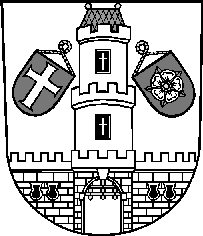 Město StrakoniceMěsto StrakoniceMěstský úřad StrakoniceOdbor majetkovýVelké náměstí 2386 01 StrakoniceVyřizuje:Dušan KučeraTelefon:383700324E-mail:dusan.kucera@mu-st.czDatum: 3. 10. 2023Dodavatel:Ing. Miloš PolankaPísecká 506386 01  StrakoniceIČ: 40521729 , DIČ: CZ6601080354Projektové práce - Jezerní ulice čp. 1281 Strakonice77 440,00